Wortspeicher: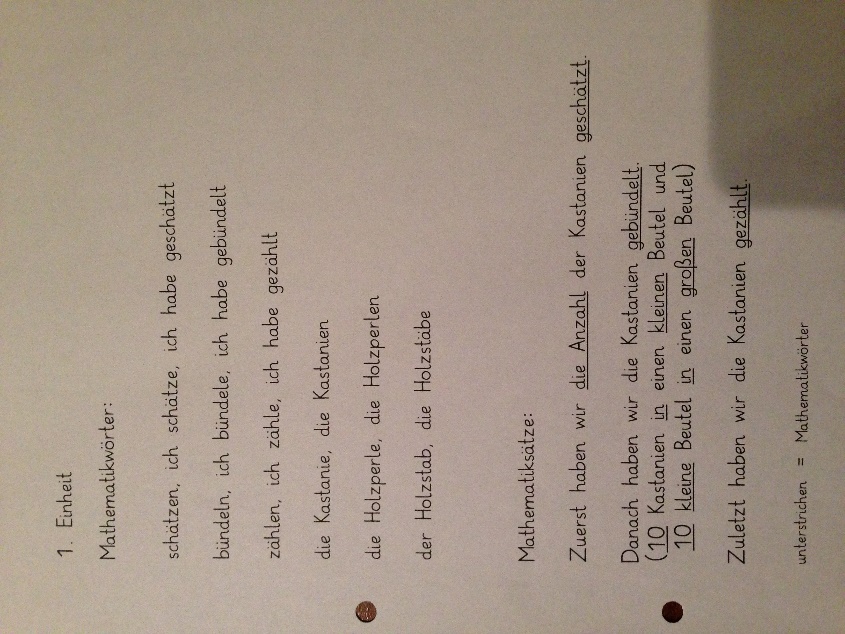 